OBJEDNÁVKA (SMLOUVA)Číslo objednatele: 06EU-004077 (uvádějte při fakturaci)Číslo dodavatele: 18.0056-06ISPROFIN: 327111090.39300 INV protihluky (uvádějte při fakturaci)I/26 Semošice – Křenovy, IV, etapa řešení SHZTato objednávka - smlouva Objednatele zavazuje po jejím potvrzení Dodavatelem obě smluvní strany ke splnění stanovených závazků a nahrazuje smlouvu. Dodavatel vše zavazuje provést na svůj náklad a nebezpečí pro Objednatele služby specifikované níže. Objednatel se zavazuje zaplatit za služby poskytnuté v souladu s touto objednávkou cenu uvedenou níže.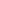 Místo dodání: Ředitelství silnic a dálnic ČR, Správa Plzeň, Hřímalého 37, 301 00 PlzeňKontaktní osoba Objednatele: Ladislava Martínková, telo 377 333 761Fakturujte: Ředitelství silnic a dálnic ČR, Správa Plzeň, Hřímalého 37, 301 00 PlzeňObchodní platební podmínky: Objednatel uhradí cenu jednorázovým bankovním převodem na účet Dodavatele uvedený na Faktuře - termín splatnosti je stanoven na 30 dnů ode dne doručení faktury Objednateli. Fakturu lze předložit nejdříve po protokolárním převzetí služeb Objednatelem bez vad či nedodělků. Faktura musí obsahovat veškeré náležitosti stanovené platnými právními předpisy číslo objednávky a místo dodání. Objednatel neposkytuje žádné zálohy na cenu, ani dílčí platby ceny. Potvrzením přijetí (akceptací) této objednávky se Dodavatel zavazuje plnit veškeré povinnosti v této objednávce uvedené. Objednatel výslovně vylučuje akceptaci objednávky Dodavatelem s jakýmikoliv změnami jejího obsahu, k takovému právnímu jednání Dodavatele se nepřihlíží. Dodavatel poskytuje souhlas s uveřejněním objednávky jejího potvrzení v registru smluv zřízeným zákonem č. 340/2015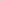 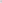 Sb.. c) zvláštních podmínkách účinnosti některých smluv, uveřejňováni těchto smluv a o registrusmluv, ve znění pozdějších předpisů (dále jako zákon o registru) Objednatelem. Objednávka je účinná okamžikem zveřejnění v registru smluv, přičemž Objednatel o této skutečnosti Dodavatele informuje. Objednatel je oprávněn kdykoliv po uzavření objednávky tuto objednávku vypovědět s účinky od doručení písemné výpovědi Dodavateli, a to i bez uvedení důvodu. Výpověď objednávky dle předcházející věty nemá vliv na již řádně poskytnuté plnění včetně práv a povinností z něj vyplývajících.Záruční lhůta: dle Občanského zákoníkuObjednáváme u Vás: IV. etapu odstraňování staré hlukové zátěže v úseku Silnice I/26 Semošice. Křenovy dle Příkazu ředitele provozního úseku č. 2/2013Lhůta pro dodání či termín dodání: do 30.04.2019Celková hodnota objednávky v Kč: Cena bez DPH:           237 250,00 Kč	DPH 21%:	49 822,50 KčCena celkem s DPH: 287 072,50 KčV případě akceptace objednávky Objednatele Dodavatel objednávku písemně potvrdí prostřednictvím	e-mailu	zaslaného	do	e-mailové	schránky 	Objednatele ladislava.martinkövat(/'rscl.ez	V případě nepotvrzení akceptace objednávky Objednatele Dodavatelem platí, že Dodavatel objednávku neakceptoval a objednávka je bez dalšího zneplatněna.Pokud není ve Smlouvě a jejích přílohách stanoveno jinak, řídí se právní vztah založený touto Smlouvou Občanským zákoníkem.Nedílnou součástí této objednávky jsou následující přílohy:Příloha č. 1 — Specifikace služebPříloha č. 2 — Položkový rozpis cenyV Plzni dne 11-02-2019                                           V Praze dne 01-02-2019Příloha č. 1 Specifikace služebPopis předmětu:Předmětem zakázky je: IV. etapa odstraňování staré hlukové zátěže v úseku Silnice I/26 Semošice, Křenovy dle Příkazu ředitele provozního úseku č. 2/2013.Zdůvodnění předmětu:Postupné odstraňování Staré hlukové zátěžePředání podkladů požadujeme v písemné podobě v počtu 2 výtisků a v digitální podobě na CD a USB.Počet vyhotovení: CD + USBMísto plnění: I/26 Semošice, Křenovy v km 46,197 — 49,660 Soupis prací:Příloha č. 2 — Položkový rozpis cenyObjednatel:Dodavatel:Ředitelství silnic a dálnic ČRObchodní jméno: EKOLA group, spol. s r.o.Správa Plzeň. Hřímalého 37, 301 00 PlzeňAdresa: Mistrovská 4, 108 00 Praha 10Bankovní spojení: ČNBBankovní spojení: ČSOB. Praha 2číslo účtu: 	-15937031/0710číslo účtu: 473366133/0300IČO: 65993390IČO: 63981378DIČ: CZ65993390DIČ: CZ63981378Kontaktní osoba: RNDr. Libuše BaffošováPopis činnosti - nákladůPopis činnosti - nákladůPočetJednotka Sazba /jed. Celkem Kč bez DPHJednání s vlastníky objektů, pasportizace chráněných prostorVypracování souhrnné zprávy podklad pro realizaci IPHC)Zpracování technické dokumentace pro realizaci IP HOIV.  etapa řešení SRZ - příprava podkladů pro realizaci IPHO - I/27 - Semošice, KřenovyIV.  etapa řešení SRZ - příprava podkladů pro realizaci IPHO - I/27 - Semošice, KřenovyIV.  etapa řešení SRZ - příprava podkladů pro realizaci IPHO - I/27 - Semošice, KřenovyIV.  etapa řešení SRZ - příprava podkladů pro realizaci IPHO - I/27 - Semošice, KřenovyIV.  etapa řešení SRZ - příprava podkladů pro realizaci IPHO - I/27 - Semošice, KřenovyIV.  etapa řešení SRZ - příprava podkladů pro realizaci IPHO - I/27 - Semošice, KřenovyIV.  etapa řešení SRZ - příprava podkladů pro realizaci IPHO - I/27 - Semošice, KřenovyIV.  etapa řešení SRZ - příprava podkladů pro realizaci IPHO - I/27 - Semošice, KřenovyPopis činnosti - nákladůPopis činnosti - nákladůPopis činnosti - nákladůPočet JednotkaSazba/ jednotkaCelkem Kč bez DPHCelkem Kč bez DPHJednání s vlastníky objektů, pasportizace chráněných prostorVypracování souhrnné zprávy - podklad pro realizaci IP HOZpracování technické dokumentace oken pro realizaci IPH()C E L K E M Kč bez DPHC E L K E M Kč bez DPHC E L K E M Kč bez DPHC E L K E M Kč bez DPHC E L K E M Kč bez DPHC E L K E M Kč bez DPH237 250,00 Kč237 250,00 KčCELKEM    Kč bez DPHDPH 21 %CELKEM    Kč bez DPHDPH 21 %CELKEM    Kč bez DPHDPH 21 %CELKEM    Kč bez DPHDPH 21 %CELKEM    Kč bez DPHDPH 21 %CELKEM    Kč bez DPHDPH 21 %237 250,00 Kč49 822,50 Kč237 250,00 Kč49 822,50 KčCELKEM Kč s DPHCELKEM Kč s DPHCELKEM Kč s DPHCELKEM Kč s DPHCELKEM Kč s DPHCELKEM Kč s DPH 287  172,50 Kč 287  172,50 Kč